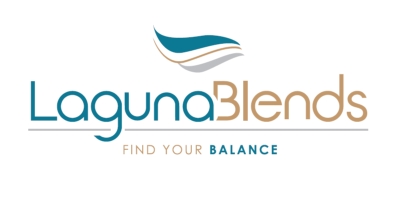 	LAGUNA BLENDS INC. Corporate updateKELOWNA, BC – November 3, 2015 – Laguna Blends Inc. (CSE: LAG) (the “Company” or “Laguna”) announces that Stuart Kawasaki has been appointed as President of Laguna Blends (USA) Inc. ("Laguna USA"), a US subsidiary of the Company, replacing Stuart Gray.   Mr. Kawasaki brings a wealth of experience and knowledge to Laguna Blends.  He has been involved in the multilevel marketing industry since 1988, with extensive hands-on experience in all aspects of corporate and business development, event management, product and field development as well as overall financial and operational responsibility. His corporate experience has ranged from ground-up startups to billion dollar companies and has initiated and grown operations in 19 countries around the world. Currently the principal at BeeCubed, a business and management consultancy that assists companies in all phases of starting up, building, reorganization and crisis management. Industry niches include direct sales/network marketing, retail/wholesale and services-oriented companies.  Mr. Kawasaki earned a Bachelor of Science degree from Santa Clara University. Mr. Kawasaki states, "I am thrilled to be a part of Laguna Blends because of the diverse and talented executive team, cutting edge products, marketing technology that will change the way network marketing is done, and most importantly, its core values.” Mr. Gray will remain on as a director, CEO, and CFO of Laguna Blends (USA) Inc. as well as President, CEO, CFO and a director of Laguna Blends Inc. The Company also announces the appointment of Negar Adam, who is also Laguna's corporate secretary, to the board of directors.  Ms. Adam replaces Mr. Glenn Little who resigned as a director.  The Company wishes to thank Mr. Little for his contributions and wishes him the best in his future endeavors.Ms. Adam has been the President of All Seasons Consulting Ltd., a private company which provides consulting services to public companies, since February 1999. Ms. Adam has also served as a Director and Officer of several Canadian public companies. Ms. Adam earned a Bachelor of Commerce degree from the University of British Columbia. About Laguna Blends Inc.The Company's business is focused on the nutritional health benefits derived from hemp. Laguna is a network marketing company that intends to generate retail sales through independent affiliates. Affiliates utilize tools and technology that enable them to build an international business from their own home or while travelling. The first products to be launched are functional beverage products that provide high levels of protein and or nutrition.Laguna’s products are made from high quality hemp protein. Some of the current products are, “Caffe” an instant, “just add water” hot coffee beverage that contains both whey and hemp protein. In addition, the Company plans to market a product called Pro369. This unique single serving "on-the-go" hemp protein is served cold and comes in 4 delicious flavors. Pro369 is water soluble and can be directly mixed in water or added to milk, almond milk or coconut milk. Pro369 can be blended in a shake or smoothie. The Company intends to sell its products through its independent affiliates in the USA and Canada and anticipates launching its business in late 2015.ON BEHALF OF THE BOARD"Stuart Gray"President, Chief Executive Officer,
Chief Financial Officer and Director FOR INVESTOR RELATIONS INFORMATION PLEASE CONTACT: Stuart Gray
250 868 0787 
ceo@lagunablends.comwww.lagunablends.com Forward-Looking Information:This news release contains "forward-looking information" within the meaning of applicable securities laws relating to statements regarding the Company's business, products and future plans including, without limitation, statements regarding the expected launch date for the Company’s business, its product offerings and plans for sales and marketing. Although the Company believes that the expectations reflected in the forward looking information are reasonable, there can be no assurance that such expectations will prove to be correct. Readers are cautioned to not place undue reliance on forward-looking information. Such forward looking statements are subject to risks and uncertainties that may cause actual results, performance and developments to differ materially from those contemplated by these statements depending on, among other things, the risks that the Company's products and plan will vary from those stated in this news release and the Company may not be able to carry out its business plans as expected. Except as required by law, the Company expressly disclaims any obligation, and does not intend, to update any forward looking statements or forward-looking information in this news release. The statements in this news release are made as of the date of this release.